Муниципальный этап интеллектуальной предметной олимпиады среди учащихся выпускных классов начальной школы – 2016.ОКРУЖАЮЩИЙ МИР Код ________________________       Всего баллов ___________________    Прочитай текст и выполни задания.У Ани и её младшего брата Димы очень дружная семь Аня увлекается фигурным катанием, а Дима – футболом. Все члены семьи – граждане Российской Федерации. Вместе с родителями ребята живут в столице России, где учатся в одной школе. По выходным вся семья любит ездить на дачу, где вместе ухаживают за садом.Как называется город, в котором живет Анина семья? Обведи букву ответа.А) ПермьБ) МоскваВ) Санкт - ПетербургВыбери верное утверждение о семье Анны. Обведи букву ответа.А) Семья живет в селе.Б) У семьи есть общие увлечения.В) Аня и Денис ходят в детский сад.2. Посмотри на изображение. Кто это? Запиши.    ___________________________________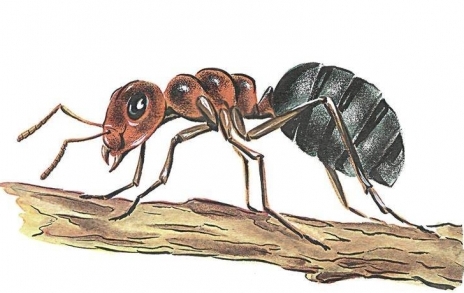 Напиши три признака, по которым можно определить, что это насекомое.А)_____________________________________________________________Б)_____________________________________________________________В)_____________________________________________________________Муравей в своем развитии проходит несколько стадий: Яйцо        личинка          …          взрослое насекомое.Выбери, какое из слов пропущено. Обведи номер ответа.А) куколкаБ) гусеницаВ) головастикПронумеруй этапы круговорота воды в правильной последовательности:
__  испарение
__ просачивание и сток
__ образование облаков
__ осадкиПеред  тобой  названия  шести  полезных  ископаемых: нефть, мрамор, гранит, торф,  каменный  уголь, известняк.  Раздели  их  на  две  группы  и заполни  приведенную  ниже  таблицу. Возле  каждого  знака  «?»  необходимо  записать  название  одного  из  полезных  ископаемых  или  общее  свойство  группы  полезных  ископаемых. Свойство  одной  группы  уже  приведено  в  схеме. _____торф__________                                        __ известняк ______  ?  __________________                                    ?  __________________?  __________________                                    ?  __________________ Благодаря рессорам, машина не дребезжит на ухабах дороги. Такая рессора есть и в нашем организме. Сколько бы ты ни носился во время игры, как бы ни бегал и ни прыгал, твой мозг не испытывает тряски. Он лишь покачивается. Благодаря чему? Запиши ___________________________Какое свойство лимона можно определить при помощи каждого из перечисленных чувств. В каждой строке напиши по одному  - два слова.Даша проводила опыт с сахаром и водой. Она кидала одинаковые кусочки сахара в воду и следила за его растворением. В таблице представлены результаты её опыта.Какое предположение проверяла Даша в своем опыте? Обведи ответ.А). Сколько сахара растворяется в воде при разной температуре?Б). Как зависит время растворения сахара от температуры воды?В). Как зависит масса растворенного сахара от температуры воды?Г). Чем выше температура воды, тем больше сахара растворяется в ней.Дополнительно.                            Код______________9*. Реши  кроссворд:1.Самый ходовой товар в Перми Великой.  2.Самая высокая точка Пермского края (….  камень). 3.Заповедник Пермского края.4.Горючее полезное ископаемое. 5.Кто изображен на гербе Пермского края? 6.Река, на которой стоит город Пермь. Дополнительно.                            Код______________9*. Реши  кроссворд:1.Самый ходовой товар в Перми Великой.  2.Самая высокая точка Пермского края (….  камень). 3.Заповедник Пермского края.4.Горючее полезное ископаемое. 5.Кто изображен на гербе Пермского края? 6.Река, на которой стоит город Пермь. ЧувстваСвойства лимоназрениевкусосязаниеМасса водыТемпература воды (в градусах)Количество кусочков сахаруВремя, за которое весь сахар растворился в воде100 г.202350 с100 г.432300 с100 г.502220 с100 г.652180 с123456123456